Сумська міська радаVIІ СКЛИКАННЯ         СЕСІЯРІШЕННЯвід                       2018 року №            -МРм. СумиВраховуючи звернення громадян, надані документи, відповідно до протоколу засідання постійної комісії з питань архітектури, містобудування, регулювання земельних відносин, природокористування та екології Сумської міської ради від 19.07.2018 № 123, протоколу засідання Ради учасників антитерористичної операції та членів сімей загиблих учасників антитерористичної операції при міському голові від 07.06.2018 № 58, статей 12, 40, 79-1, 118, 121, 122 Земельного кодексу України, статті 50 Закону України «Про землеустрій», керуючись пунктом 34 частини першої статті 26 Закону України «Про місцеве самоврядування в Україні», Сумська міська рада ВИРІШИЛА:	Надати дозвіл на розроблення проектів землеустрою щодо відведення земельних ділянок у власність учасникам АТО для будівництва і обслуговування жилого будинку, господарських будівель і споруд згідно з додатком.Сумський міський голова                                                                    О.М. ЛисенкоВиконавець: Клименко Ю.М.Ініціатор розгляду питання –– постійна комісія з питань архітектури, містобудування, регулювання земельних відносин, природокористування та екології Сумської міської ради Проект рішення підготовлено департаментом забезпечення ресурсних платежів Сумської міської радиДоповідач – департамент забезпечення ресурсних платежів Сумської міської радиДодатокдо рішення Сумської міської ради «Про надання дозволу на розроблення проектів землеустрою щодо відведення земельних ділянок учасникам АТО в районі                                     вул. М. Кощія та вул. М. Данька»від                   2018 року №               -МРСПИСОКгромадян, яким надається дозвіл на розроблення проектів землеустрою щодо відведення земельних ділянок для будівництва і обслуговування жилого будинку, господарських будівель і споруд Сумський міський голова                                                                                                                                                        О.М. ЛисенкоВиконавець: Клименко Ю.М.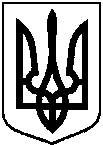 Проектоприлюднено «__»_________2018 р.Про надання дозволу на розроблення проектів землеустрою щодо відведення земельних ділянок учасникам АТО в районі                                     вул. М. Кощія та вул. М. Данька № з/пПрізвище, ім’я, по батькові, реєстраційний номер облікової картки платника податків або серія та номер паспортуАдреса земельної ділянкиОрієнтовна площа земельної ділянки,гаУмовинадання123451.Шакін Сергій Олександрович,3173304811,(Протокол Ради учасників антитерористичної операції та членів сімей загиблих учасників антитерористичної операції при міському голові № 48 від 26.12.2017) (далі протокол Ради АТО)в районі вул. М. Кощія та вул. М. Данька(земельна ділянка № 125)0,1000власність2.Іващенко Сергій Миколайович,2889811336(протокол Ради АТО № 48                     від 26.12.2017)в районі вул. М. Кощія та вул. М. Данька(земельна ділянка № 175)0,1000власність3.Харченко Андрій Миколайович,2677816199(протокол Ради АТО № 49 від 11.01.2018)в районі вул. М. Кощія та вул. М. Данька(земельна ділянка № 45)0,1000власність4.Конечний Дмитро Борисович,2782808238(протокол Ради АТО № 48                     від 26.12.2017)в районі вул. М. Кощія та вул. М. Данька(земельна ділянка № 35)0,1000власність5.Бубенщиков Євген Володимирович,2789518112(протокол Ради АТО № 48                     від 26.12.2017)в районі вул. М. Кощія та вул. М. Данька(земельна ділянка № 16)0,1000власність6.Пушко Ігор Сергійович,32144215793(протокол Ради АТО № 48                     від 26.12.2017)в районі вул. М. Кощія та вул. М. Данька(земельна ділянка № 104)0,1000власність7.Авраменко Антон Володимирович,3237820359(протокол Ради АТО № 48                     від 26.12.2017)в районі вул. М. Кощія та вул. М. Данька(земельна ділянка № 218)0,1000власність8.Гумен В’ячеслав Леонідович,2834604619(протокол Ради АТО № 48                     від 26.12.2017)в районі вул. М. Кощія та вул. М. Данька(земельна ділянка № 201)0,1000власність9.Зінченко Сергій Григорович,3173017111(протокол Ради АТО № 48                     від 26.12.2017)в районі вул. М. Кощія та вул. М. Данька(земельна ділянка № 188)0,1000власність10.Малярчук Олександр Олександрович,2951016975(протокол Ради АТО № 48                     від 26.12.2017)в районі вул. М. Кощія та вул. М. Данька(земельна ділянка № 132)0,1000власність11.Марченко Владислав Вікторович,2816203690(протокол Ради АТО № 51                     від 06.02.2018)в районі вул. М. Кощія та вул. М. Данька(земельна ділянка № 23)0,1000власність12.Смілян Олександр Васильович,3084201973(протокол Ради АТО № 33                     від 22.12.2016)в районі вул. М. Кощія та вул. М. Данька(земельна ділянка № 202)0,1000власність